Direito à InformaçãoIDENTIFICAÇÃO DO REQUERENTENOME       	cartão de cidadão CC/BI       	 Validade      	  contribuinte NIF/NIPC      	telefone      	  TELEMÓVEL      	 e-mail      	residente/com sede em       	freguesia      	código postal      	 —        localidaDe      	Na qualidade de:Proprietário	Arrendatário	 representante da firma	 OUTRO      	DO PEDIDOVEM REQUERER Informação sobre 	Instrumentos de planeamento em vigor 	Condições gerais a que deve obedecer a operação urbanísticade:	Alteração	Ampliação	 Reconstrução	Construção	Demolição	Loteamento 	Urbanização	Outras      	 	Condições gerais a que deve obedecer a alteração de uso de      	para       	 Estado e andamento do processo n.º      	, titulado por      	 	Legalização de obrasidentificação do imóvel Lote 		 Edifício	 Fração	 Fogo		 EstabelecimentoO prédio tem a área aproximada de      	 m2localização       	freguesia      	código postal      	 —        localidaDe      	Códigos de acesso: Registo Predial:     	 Registo Comercial:      	 Outro:      	MEIOS DE NOTIFICAÇÃOAUTORIZO O ENVIO DE EVENTUAIS NOTIFICAÇÕES DECORRENTES DESTA COMUNICAÇÃO PARA O SEGUINTE ENDEREÇO ELETRÓNICO:e-mail      	 Técnico autor do projeto: email       	 Outro: email      	OBSERVAÇÕESPROTEÇÃO DE DADOS 	Autorizo o Município de Coimbra a utilizar os dados fornecidos no presente requerimento no âmbito do processo a que se destina, bem como os contactos pessoais para a comunicação no âmbito deste e de outros processos.PEDE DEFERIMENTOO(s) requerente(s) ou representante legal / ASSINATURA       	  DATA      	LEGISLAÇÃO APLICÁVELCódigo do Procedimento Administrativo (CPA), aprovado pelo Decreto-Lei n.º 4/2015, de 7 de janeiroRegime Jurídico da Urbanização e da Edificação (RJUE), aprovado pelo Decreto-Lei n.º 555/99, de 16 de dezembro, na redação atualmente em vigorRegulamento Municipal de Urbanização e Edificação (Taxas e Compensações Urbanísticas) – Regulamento n.º 381/2017, de 21 de julho de 2017 (RMUE)DIREITO À INFORMAÇÃON.A. Não AplicávelO trabalhador/ ASSINATURA       		         DATA             /            /          N.º Mecanográfico                                  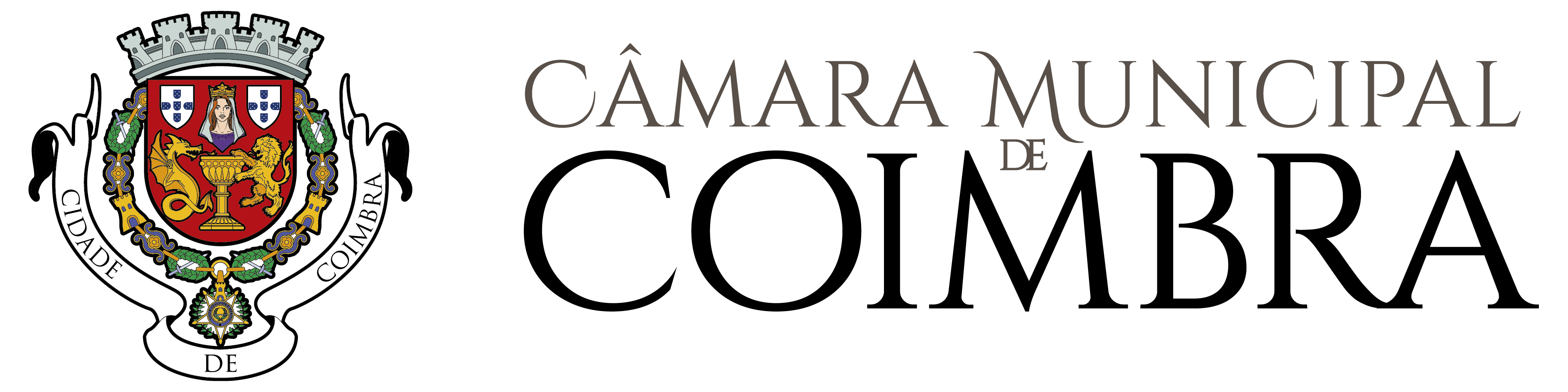 A preencher pelos 
serviços administrativosRegisto SGD nºDataExmº. SenhorPresidente da Câmara Municipal de CoimbraExmº. SenhorPresidente da Câmara Municipal de CoimbraProcesso nºExmº. SenhorPresidente da Câmara Municipal de CoimbraExmº. SenhorPresidente da Câmara Municipal de CoimbraGuia n.ºExmº. SenhorPresidente da Câmara Municipal de CoimbraJunta os seguintes documentos probatórios da qualidade de requerente e do interesse invocadoSIMNÃON.A.Para o efeito junta a seguinte documentaçãoSIMNÃON.A.Planta de localização à escala 1/5000, 1/2000 ou 1/1000Planta de Ordenamento do PDM à escala de 1/25000 ou 1/10000